AANMELDFORMULIER SMAAKPANEL  Afdeling Quality Control 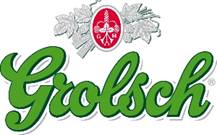 AANMELDFORMULIER SMAAKPANEL  Afdeling Quality Control AANMELDFORMULIER SMAAKPANEL  Afdeling Quality Control Algemene informatieGrolsch is een kwaliteitsbier. We bewaken de kwaliteit door uitgebreide controles op het bier, water en de grondstoffen. Een belangrijke controle hierbij is het testen op geur en smaak. De consument verwacht een Grolsch biertje dat perfect smaakt.Om deze controle goed uit te voeren heeft Grolsch een intern smaakpanel, een smaakpanel dat alleen bestaat uit mensen die ook bij Grolsch werken. Het smaakpanel keurt, zowel het bier in de lager- en druktanks als van de afvullijnen, op smaak en geur. Verder proeven we Grolsch Premium Pilsner om te bepalen of de smaakstabiliteit voldoende is. Dit doen we door bier van een paar weken oud te vergelijken met vers bier.Voor al deze proeverijen hebben we mensen nodig die goed kunnen proeven en ruiken. Door middel van testen en training stellen we vast of je aan deze criteria voldoet. Het testen gaat vrij snel. In één week doen we vier testen en bekijken dan of je talent voor proeven hebt. Dit neemt gedurende vier dagen een half uurtje in beslag. Als je door de test komt, dan gaan we door met de training. Dit kost je gedurende drie weken ongeveer drie kwartier per dag. Het is de bedoeling om in oktober met het testen van mensen te starten.Wil jij meer van bier en bierproeven weten? Lijkt het je interessant om met collega’s een niet alledaagse training te volgen? Ben je in staat dit in te plannen in je dagelijkse werkzaamheden? Meld je dan aan voor de training van het smaakpanel door een mail met dit aanmeldformulier te sturen naar rene.heubach@grolsch.nl.Grolsch is een kwaliteitsbier. We bewaken de kwaliteit door uitgebreide controles op het bier, water en de grondstoffen. Een belangrijke controle hierbij is het testen op geur en smaak. De consument verwacht een Grolsch biertje dat perfect smaakt.Om deze controle goed uit te voeren heeft Grolsch een intern smaakpanel, een smaakpanel dat alleen bestaat uit mensen die ook bij Grolsch werken. Het smaakpanel keurt, zowel het bier in de lager- en druktanks als van de afvullijnen, op smaak en geur. Verder proeven we Grolsch Premium Pilsner om te bepalen of de smaakstabiliteit voldoende is. Dit doen we door bier van een paar weken oud te vergelijken met vers bier.Voor al deze proeverijen hebben we mensen nodig die goed kunnen proeven en ruiken. Door middel van testen en training stellen we vast of je aan deze criteria voldoet. Het testen gaat vrij snel. In één week doen we vier testen en bekijken dan of je talent voor proeven hebt. Dit neemt gedurende vier dagen een half uurtje in beslag. Als je door de test komt, dan gaan we door met de training. Dit kost je gedurende drie weken ongeveer drie kwartier per dag. Het is de bedoeling om in oktober met het testen van mensen te starten.Wil jij meer van bier en bierproeven weten? Lijkt het je interessant om met collega’s een niet alledaagse training te volgen? Ben je in staat dit in te plannen in je dagelijkse werkzaamheden? Meld je dan aan voor de training van het smaakpanel door een mail met dit aanmeldformulier te sturen naar rene.heubach@grolsch.nl.Gegevens aanvragerGegevens aanvragerVul onderstaande gegevens in!Gegevens aanvragerPersoneelsnummerGegevens aanvragerVoorletter(s), achternaamGegevens aanvragerAfdelingGegevens aanvragerDatum aanvraag